NÁRODNÁ RADA SLOVENSKEJ REPUBLIKY	VIII. volebné obdobieČíslo: CRD-2437/2020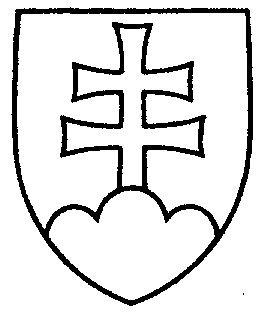 531UZNESENIENÁRODNEJ RADY SLOVENSKEJ REPUBLIKYz 26. januára 2021k vládnemu návrhu zákona, ktorým sa mení a dopĺňa zákon č. 151/2002 Z. z. o používaní genetických technológií a geneticky modifikovaných organizmov v znení neskorších predpisov a ktorým sa mení a dopĺňa zákon č. 184/2006 Z. z. o pestovaní geneticky modifikovaných rastlín v poľnohospodárskej výrobe v znení zákona č. 78/2008 Z. z.
(tlač 363) – prvé čítanie	Národná rada Slovenskej republikyr o z h o d l a,  ž eprerokuje uvedený vládny návrh zákona v druhom čítaní;p r i d e ľ u j etento vládny návrh zákona na prerokovanieÚstavnoprávnemu výboru Národnej rady Slovenskej republiky  aVýboru Národnej rady Slovenskej republiky pre pôdohospodárstvo a životné prostredie;u r č u j eako gestorský Výbor Národnej rady Slovenskej republiky pre pôdohospodárstvo a životné prostredie a lehotu na jeho prerokovanie v druhom čítaní vo výbore do 30 dní
a v gestorskom výbore do 32 dní odo dňa jeho pridelenia.    Boris  K o l l á r   v. r.    predsedaNárodnej rady Slovenskej republikyOverovatelia:Petra  H a j š e l o v á   v. r. Jana  V a ľ o v á   v. r.